Piano Voucher - Erogazione di un voucher di (max) euro 500,00Avviso per i genitori - Facilitazione per la DDIData:  martedì, 10 novembre 2020ArgomentiNotizia 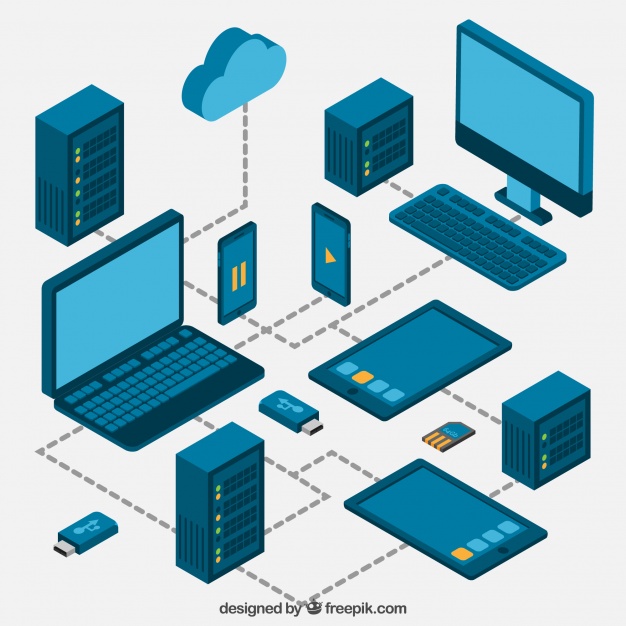 Piano VoucherSI ALLEGA DISPOSITIVO NORMATIVO E AUTODICHIARAZIONE DA CONSEGNARE AL PUNTO VENDITACOSA PREVEDEL’erogazione di un contributo massimo di 500 euro.FINALITÁFavorire l’accesso alla didattica digitale integrataTEMPOA partire dal 9 novembre 2020. La tempestività dell’adesione della famiglia ad una offerta di un operatore accreditato può costituire un fattore determinante per l’accesso al voucher.CHI PUÓ CHIEDERLOLe famiglie con ISEE inferiore ai 20.000 euroA CHI CHIEDERLOUno dei punti di vendita di uno degli operatori accreditati da Infratel (bisogna aprire e leggere il link sotto riportato e vedere quali operatori sono presenti nel proprio comune, per esempio, Wind, Telecom, ma anche altri piccoli operatori, ecc).A COSA SERVEL’erogazione alle famiglie con ISEE inferiore ai 20.000 euro di un contributo massimo di 500 euro, sotto forma di sconto, sul prezzo di vendita dei canoni di connessione da rete fissa ad internet in banda ultra larga per un periodo di almeno dodici mesi, e del dispositivo per la connettività, nonché di un tablet o un personal computer. Quindi il voucher offre la possibilità di acquistare sia un dispositivo digitale individuale (tablet/computer) del valore massimo di 300 euro sia la connettività da rete fissa presso il proprio domicilio per almeno un anno.VINCOLIConsiderato che la misura, pur prevedendo oltre 400.000 famiglie beneficiarie, ha comunque risorse limitate, definite su base regionale, la tempestività dell’adesione della famiglia ad una offerta di un operatore accreditato può costituire un fattore determinante per l’accesso al voucher.LA MISURA COMPLETAhttps://usr.istruzione.lombardia.gov.it/avviso-piano-voucher/. (copia e incolla sulla barra degli indirizzi)ELENCO DEI FORNITORIhttps://www.infratelitalia.it/archivio-news/notizie/operatori-accreditati